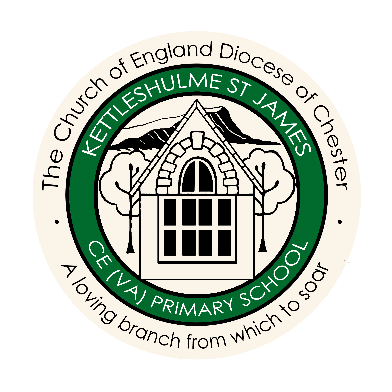 Progression of Skills in Science under the 2014 National Curriculum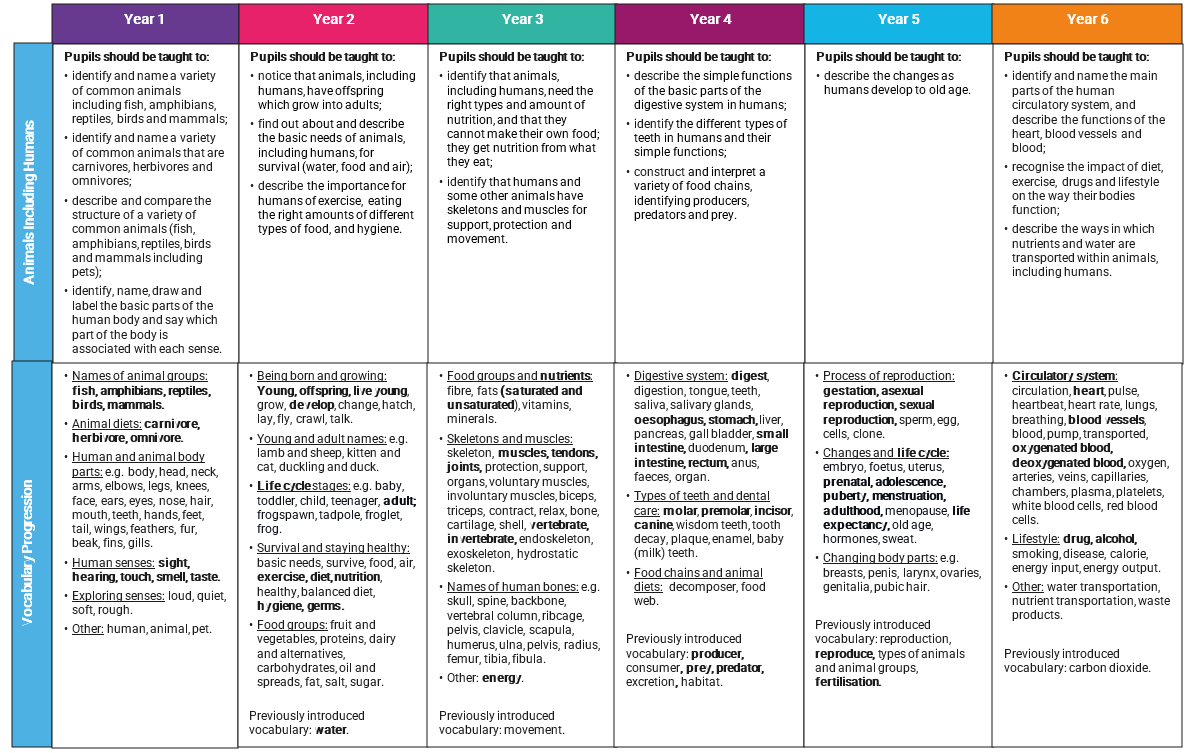 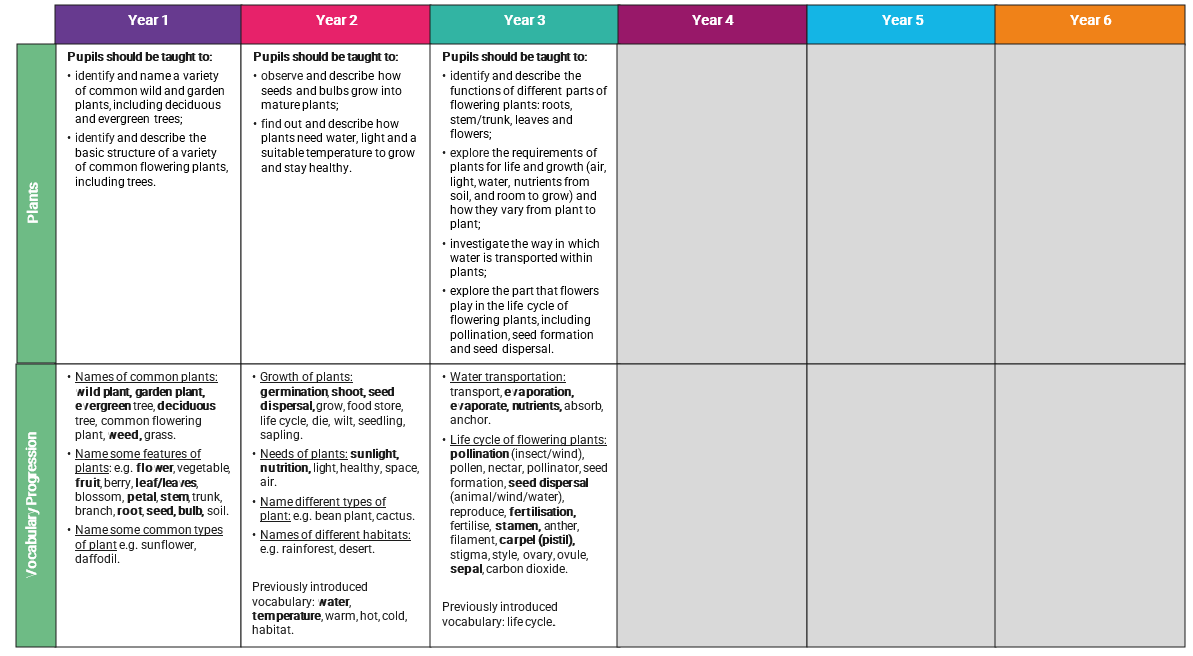 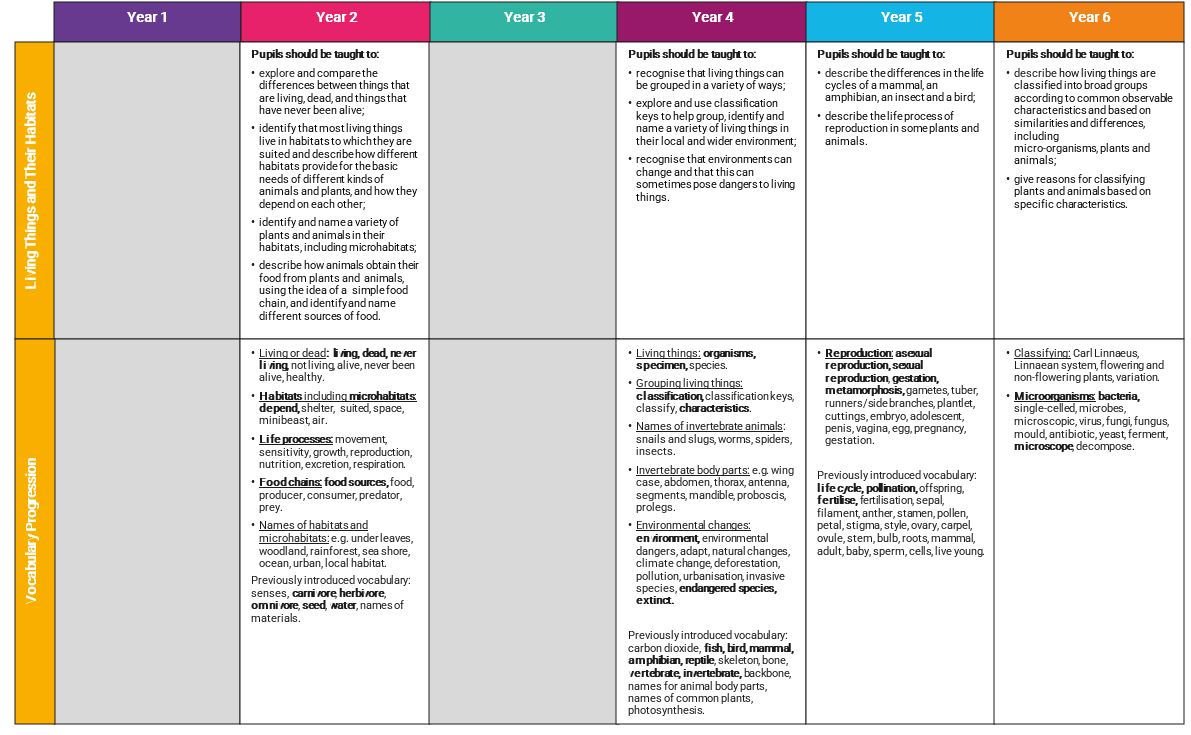 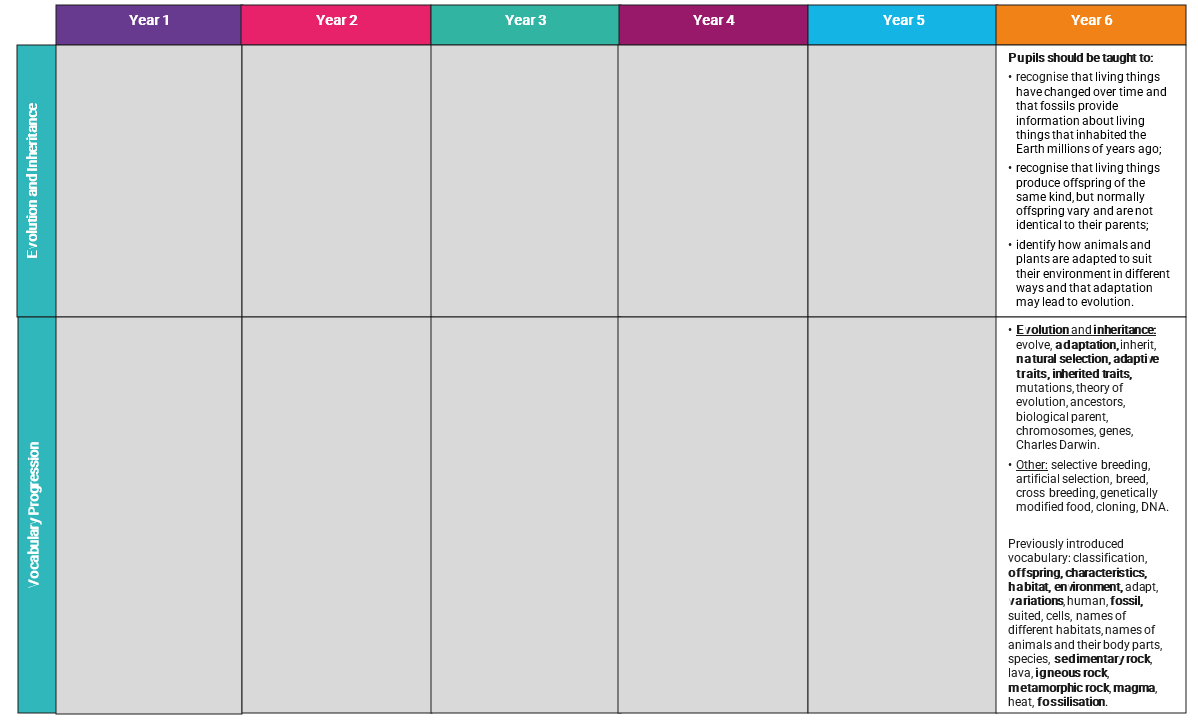 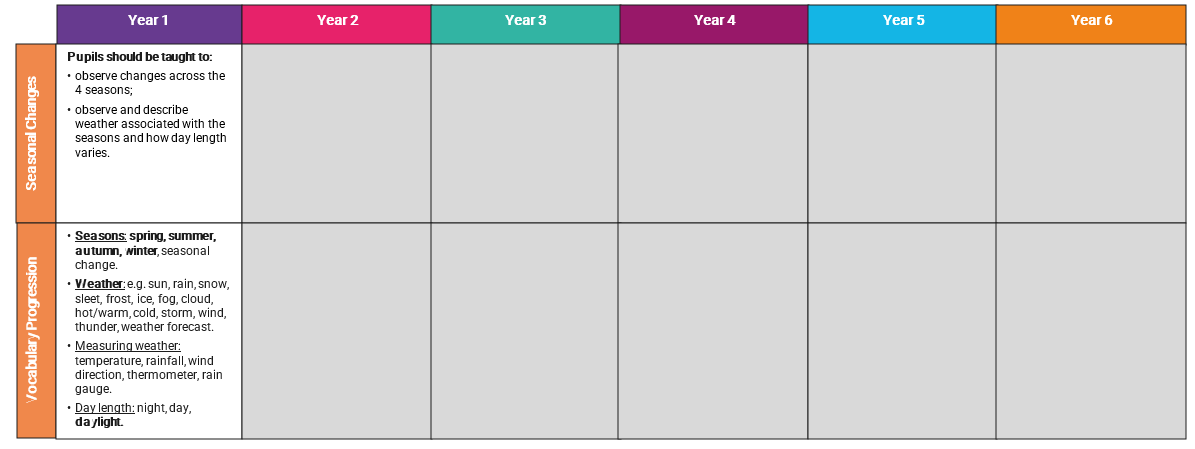 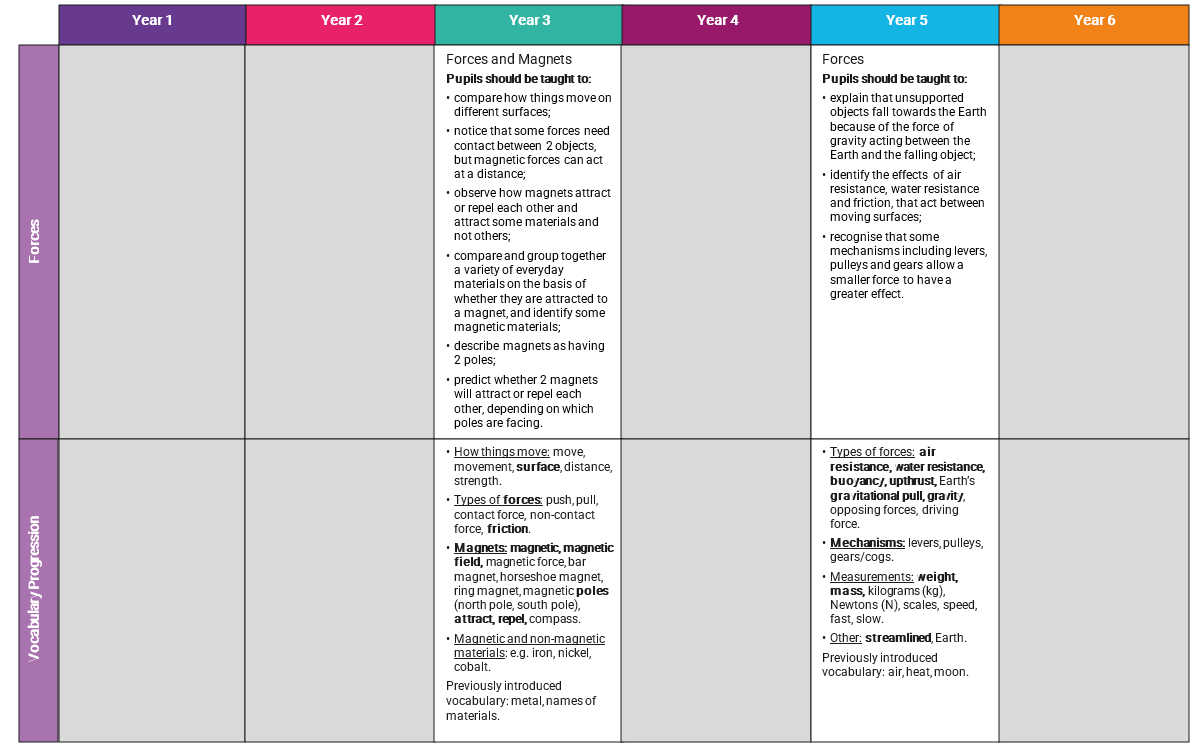 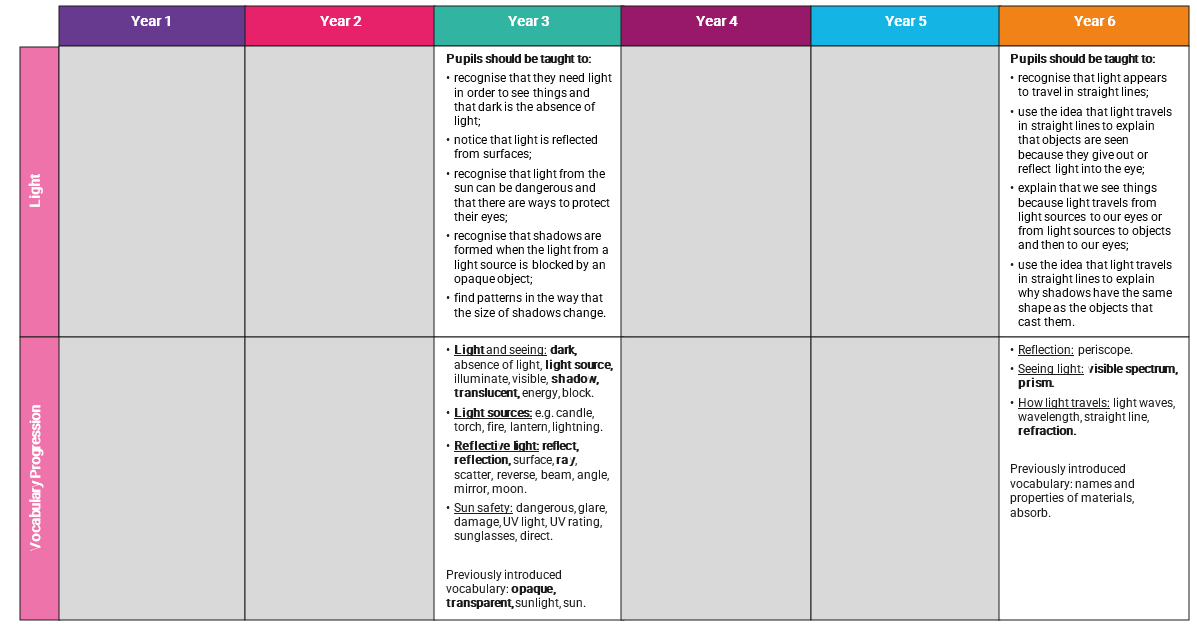 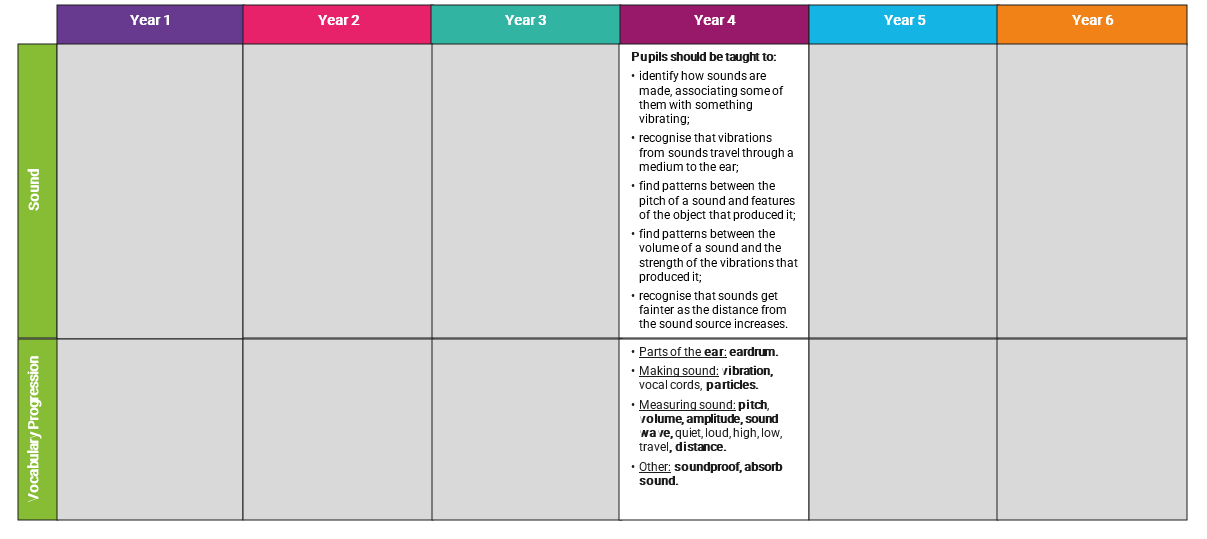 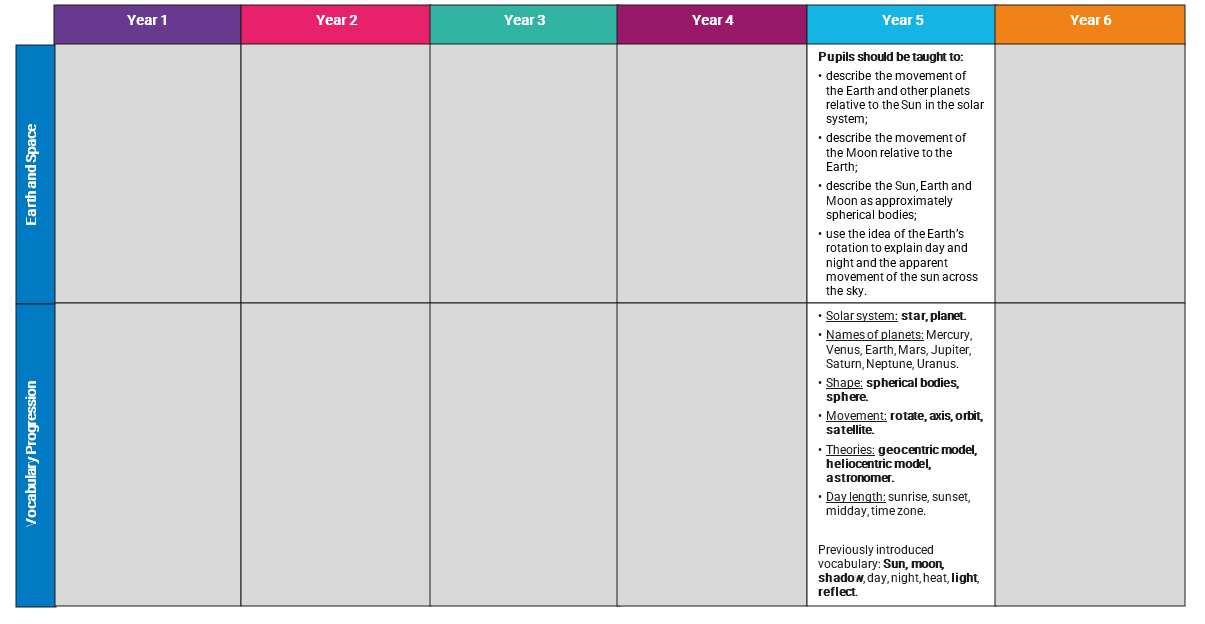 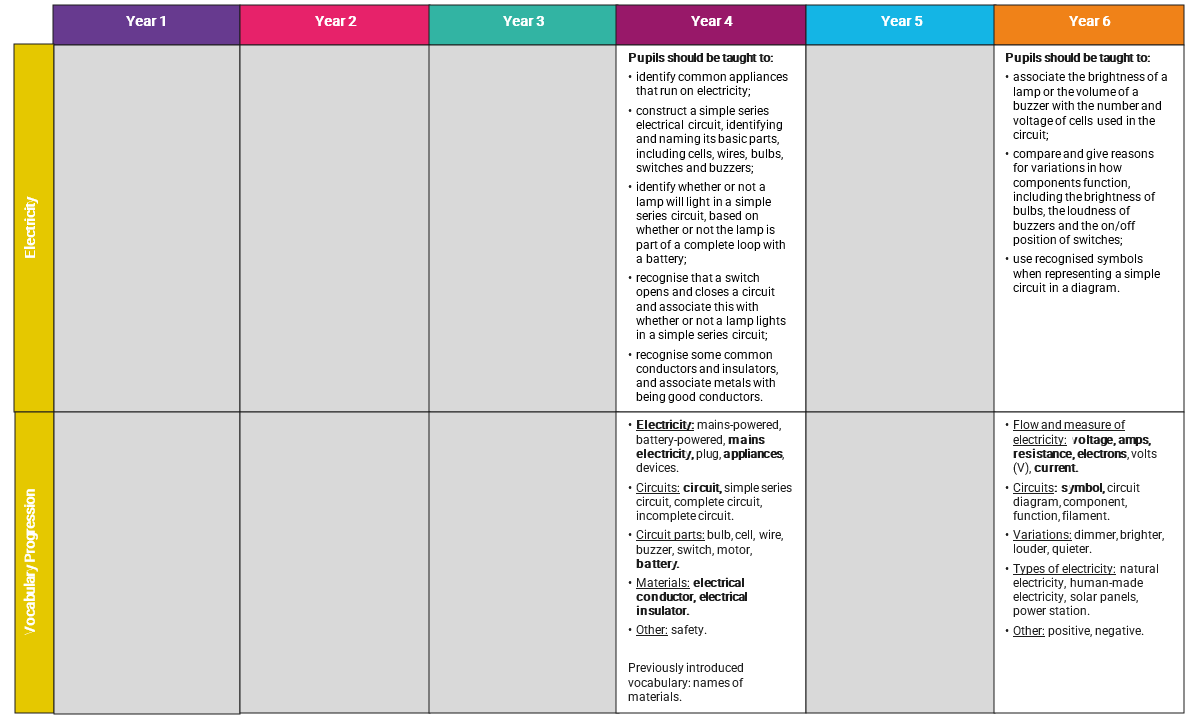 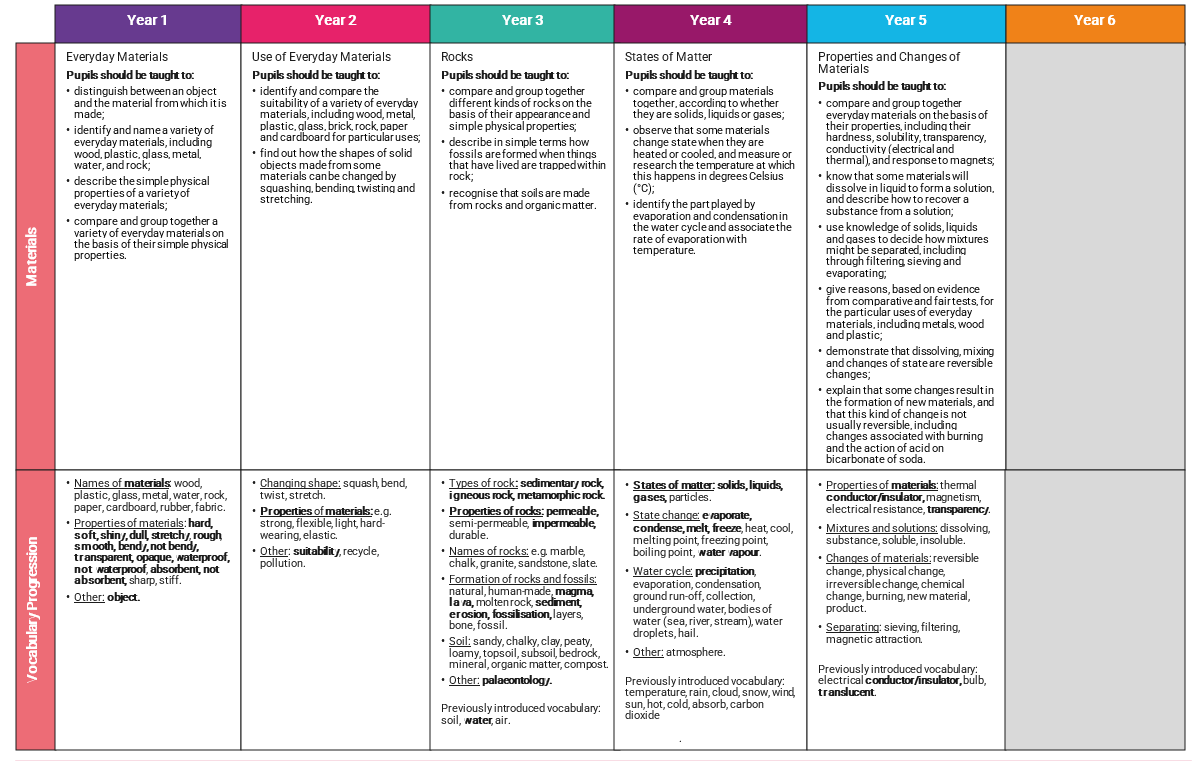 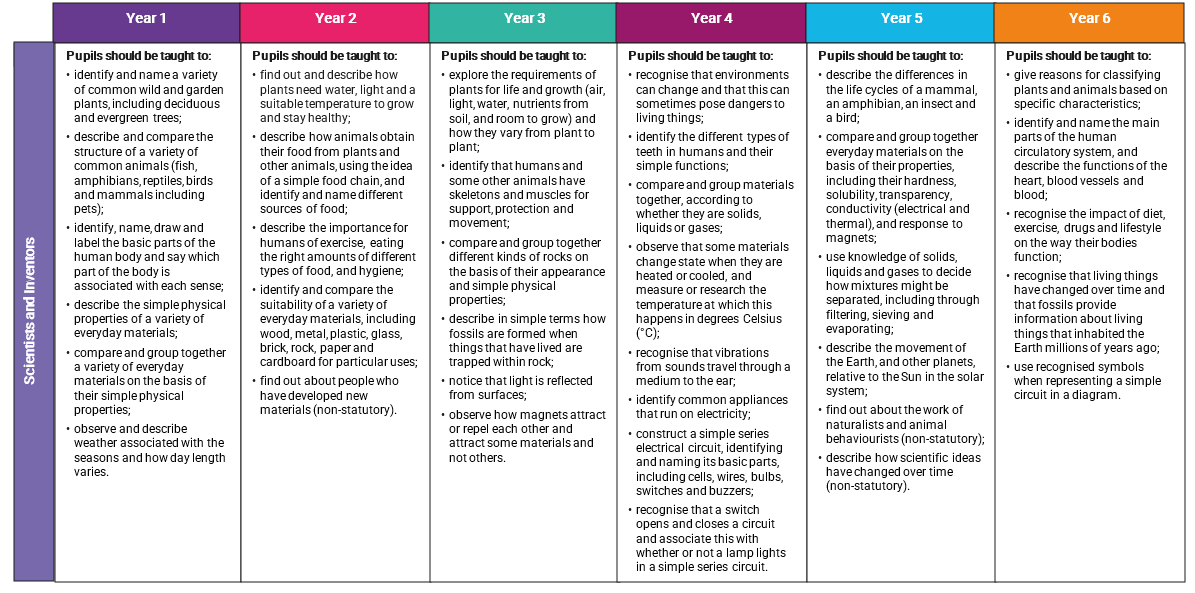 